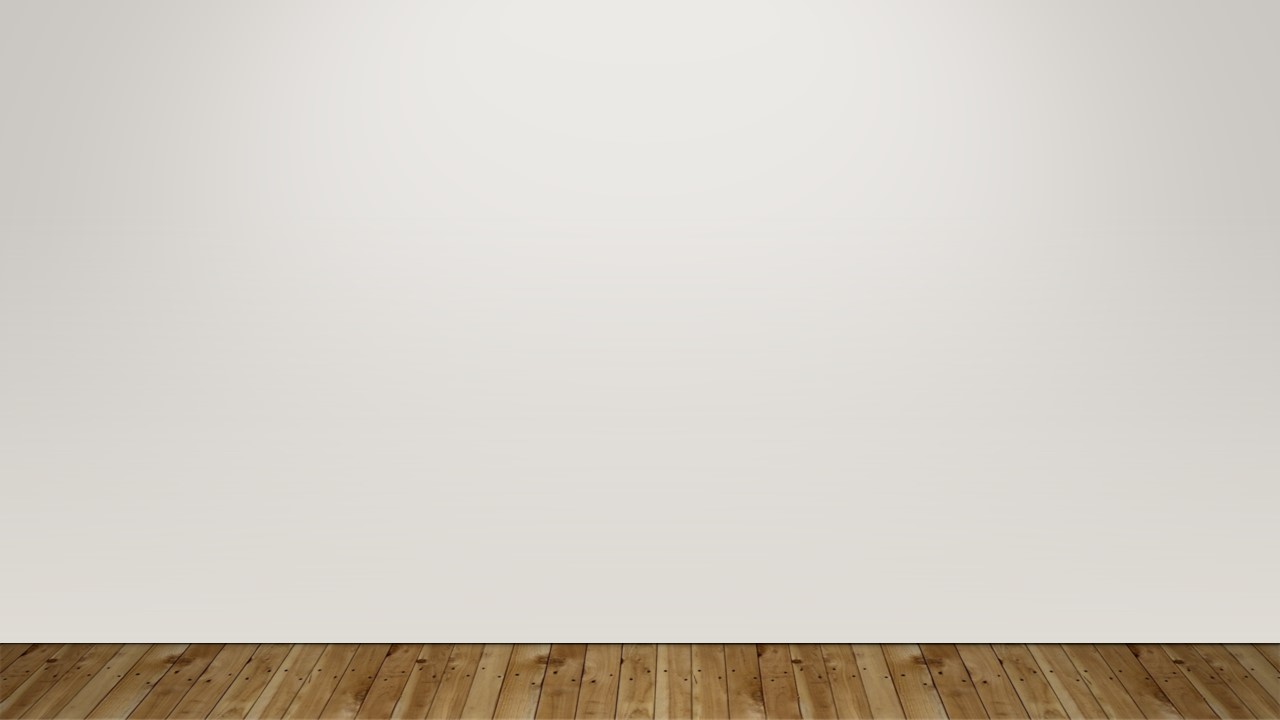 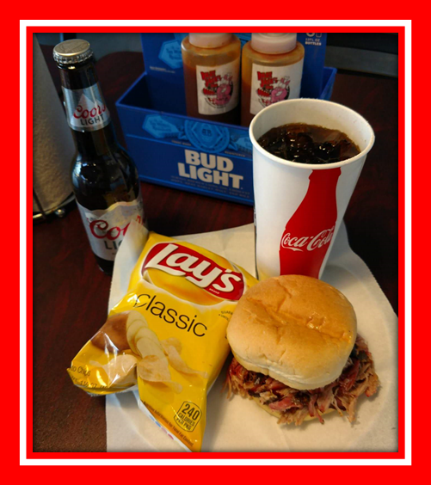 Brisket-	Reg size $9.49	Jumbo $11.49trimmed just right and seasoned with a flavorful rub. Smoked to perfection to achieve tenderness and yet retain Moisture 
 Big Red Brisket- Reg size $9.69		Jumbo $11.69 Our award-winning brisket topped with provolone cheese and our signature BBQ mayo
 Brisket & Red hot- Reg size $9.69	Jumbo $11.69We stacked our award-winning brisket on top a spicy hot link for a flavorful combination
The Cornhusker- Reg size $9.69	Jumbo $11.69	the same brisket you have come to love topped with slaw.The Biggerstaff- Reg size $9.69		Jumbo $11.69		Our always popular brisket topped with provolone cheese, red onions, and jalapenos. You can thank the guys at Biggerstaff for this wonderful combination.
Pulled Pork- Reg size $8.29	Jumbo $10.29.                       Generously rubbed and slow smoked for 12 to 14 hours to give you a pulled pork sandwich you’ll come back for.Carolina Style- REG size $8.49	Jumbo $10.49         Pulled pork topped with slaw.
Psycho- Reg size $8.49	Jumbo $10.49	you don’t to have to pick between Pork or Brisket you can have them both on this crazy combination.Pigzilla		REG $9.69 		 JUMBO $11.69	our smoked hot link, topped with pulled pork and then topped with our hand sliced bacon.Brumm Daddy	REG $9.69		JUMBO $11.69	our smoked hot link, topped with pulled pork, brisket, onions, jalapenos, BBQ mayo, and provolone cheese.Burnt End Sandwich			 Reg size $9.49	our award winning burnt ends on a bun served with a small side
 The Veggie Way	  		 	$7.09 
we top our classic bun with coleslaw, tomato, red onion, olives and provolone cheese then drizzled with sauce, served with a small side.
 
Kids Meals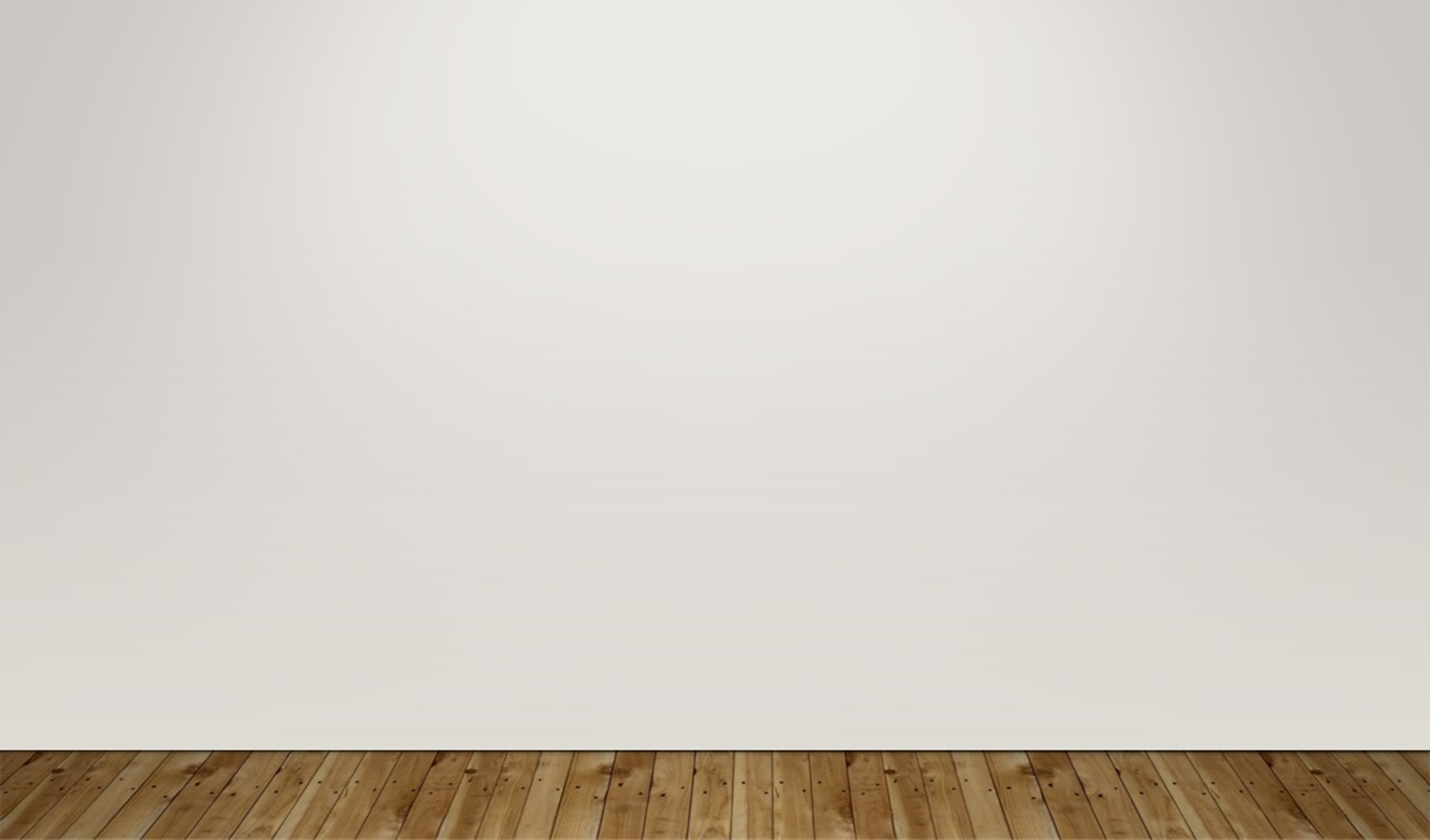 served with a bag of gummies, and drink  $5.39 
2 ribs & a bag of chip, BBQ nachos, or 1/2 a brisket, pork, or turkey sandwich & a bag of chip	Combos
One Meat Combo			$11.79
approx. ½ Lb. of your choice of brisket, pork, turkey, or hot links (or mix and match 2 meats) served open face on Texas toast and 2 small sides.

Jack Jr. Combo			$12.59
3 ribs, your choice of hot links, pork, or brisket, and 2 small sides. *Sub burnt ends for $1.00 more when available
 
Jack’s Combo			$14.99
3 ribs, pork, brisket and 2 small sides. *Sub burnt ends for $1.00 more when available
 
Jack’s Phat Combo		$26.99
enough to feed at least two: 4 ribs, pork, brisket, and 2 large sides. *Sub burnt ends for $2.00 more when available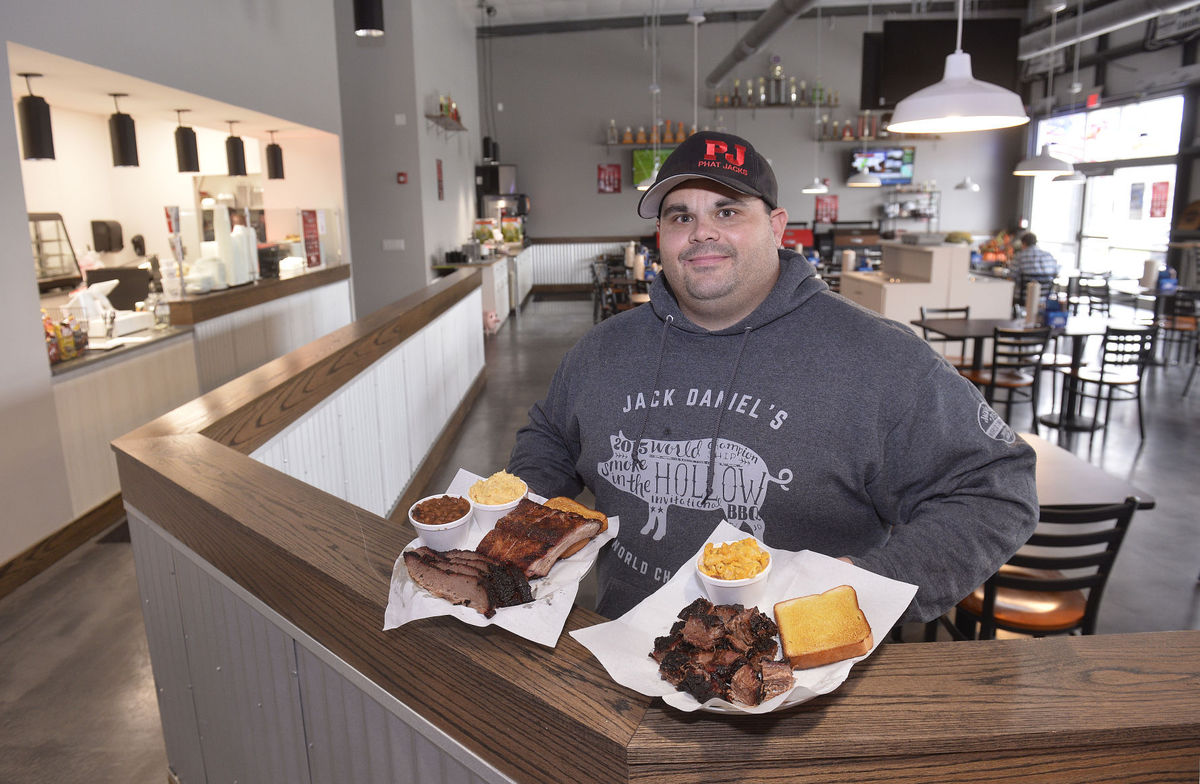 Rib combo				$13.49
½ slab of ribs and 2 small sides.
 
Full slab combo			$26.99
A full slab of ribs and 2 large sides.

Pork ribs
Seasoned with our special blend of spices and slow cooked for 6 to 8 hours. When you bite into a rib it should be so tender and moist that it pulls cleanly away from the bone. 
	½ Slab		$11.99
	full slab		$19.99Add two ribs to any sandwich or combo meal for $3.99WARNING: Get here early, ‘cuz the ribs and burnt ends won’t last long. To ensure that we serve the best ribs possible we only cook a limited number of ribs each day. We suggest arriving as early as possible as they never last long. Phone orders accepted.Signature Dishes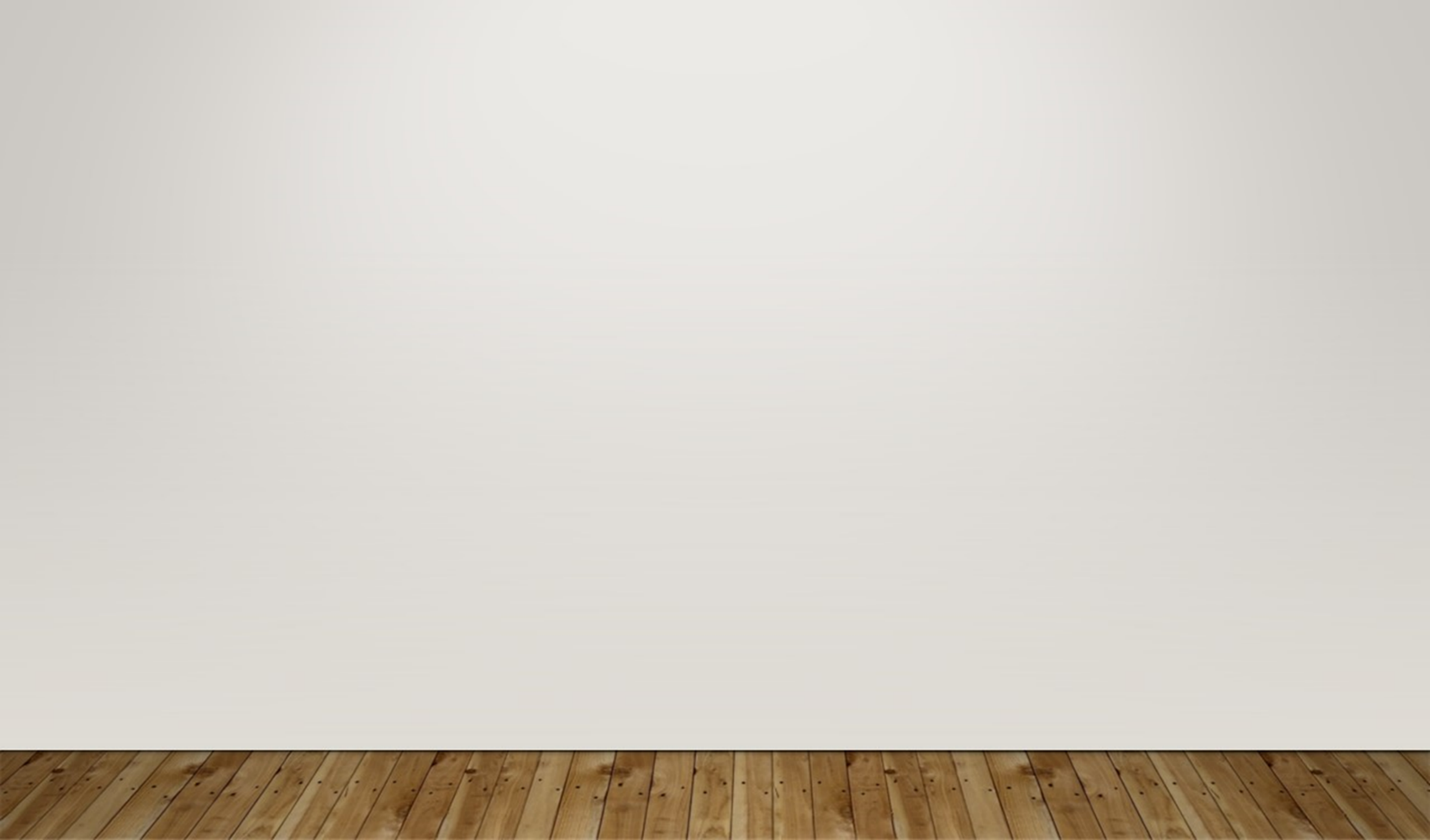 Jack’s Loaded Baked Potato				$8.99A baked potato loaded with melted butter, sour cream, cheese, and topped with your choice of Pork or Brisket, then drizzled with BBQ sauce. *extra meat 2.00 more*Offered Debbie’s Way					$6.99$1.99  	$3.99Burnt Ends (Limited Availability)	 		$11.99A hidden treasure of the brisket, although prepared and cooked the same as the brisket it has a unique flavor all of its own. As a Phat Jack’s favorite try this melt in your mouth delight served open face on Texas toast. Served with a small side.BBQ Nachos 	 ¼ order $8.29 	½ order $10.99full $14.99 (full not available for carry out)While this nacho may begin typically it’s kicked up a notch with our slow smoked meats then layered with cheese, sour cream, jalapenos, chopped tomatoes, and black olives. *extra meat 2.00 more*Offered the veggie Way 				$7.99(1/2 nacho only)Sundae platter						$7.99Your choice of brisket, pork, turkey, or hot links (or mix and match 2 meats), with beans, coleslaw or potato salad.By the Pound (Meat and Sauce included only)Great for family dinners, entertaining, & Tailgating.Brisket					16.99Pulled Pork				13.99Turkey					14.49Burnt Ends				16.99YES, WE CATER!!!Please ask about our catering menu. With many unique options such as our slow cooked brisket & pork, prime rib dinners, banquet style dinners, and that’s just to name a few. We always customize to meet your needs. Remember no event or celebration is too large or small. Also, ask about box lunch catering perfect for lunch meetings. Side Dishes	Sm    	Lg		QtColeslaw	   			$1.99  	$3.99  	$9.99Baked Beans	    		$1.99  	$3.99  	$9.99Potato Salad	    		$1.99  	$3.99  	$9.99Macaroni Salad 		$1.99  	$3.99  	$9.99 Cheesy Potato   		$1.99  	$3.99  	$9.99 Mac and Cheese		$1.99  	$3.99  	$9.99 Hand seasoned fries.       $1.99  	$3.99A Bag of Chips (Lays Variety)		$1.25Cornbread					$1.50Drinks				Fountain drink			24oz (Sm)	$1.99	32oz(Lg)$2.29Vintage Soda or Bottled Soda		$2.29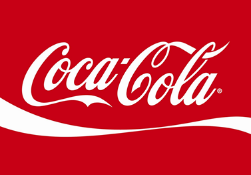 Monster Energy Drinks			$2.69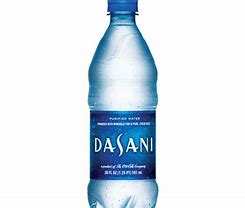 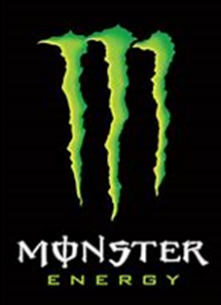 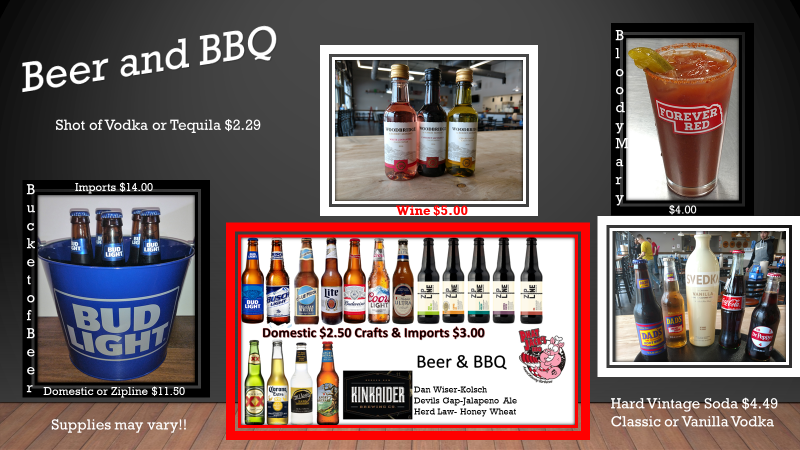 